Администрация  муниципального образования Копорское сельское поселение 	Ломоносовского района Ленинградской областиПОСТАНОВЛЕНИЕОт  08.11.2022 г.         				             40Об утверждении маршрутных карт по уборке снега на территории муниципального образованияКопорское сельское поселение Ломоносовского района Ленинградской областиВ соответствии с пунктом 19 статьи 14 Федерального закона от 06.10.2003 № 131-ФЗ «Об общих принципах организации местного самоуправления в Российской Федерации», пунктом 17.4 Методических рекомендаций по разработке норм и правил по благоустройству территорий муниципальных образований, утвержденных Приказом Минстроя России от 29.12.2022 № 1042/пр, в целях повышения качества уборки и содержания территории муниципального образования Копорское сельское поселение Ломоносовского района Ленинградской области, администрация Копорского сельского поселенияПОСТАНОВЛЯЕТ:Утвердить маршрутные карты по уборке снега на территории муниципального образования Копорское сельское поселение Ломоносовского района Ленинградской области согласно приложению с 1 по 20.Настоящее постановление подлежит размещению на официальном сайте муниципального образования Копорское сельское поселение и вступает в силу со дня его официального опубликования (обнародования).Контроль за исполнением данного постановления возложить на главу администрации.  Глава администрации:				                            Д.П. КучинскийУТВЕРЖДЕНЫпостановлением администрацииКопорского сельского поселения Ломоносовского  района Ленинградской областиот 08.11_.2022 № _40_Маршрутные карты по уборке снега на территории муниципального образования Копорское сельское поселениеЛомоносовского района Ленинградской области(приложение с 1 по 20)Часть 1.Карта маршрута № 1 по механизированной уборке территории муниципального образования Копорское сельское поселениепо муниципальному контракту № ___на оказание услуг по расчистке от снега дорог в населенных пунктах и подъездных путей на территории муниципального образования Копорское сельское поселение Ломоносовского района Ленинградской области. Место исполнения муниципального контракта: Ленинградская область, Ломоносовский район: д. Ломаха, д. Маклаково, д. Ананьино, д. Воронкино, д. Климотино, д. Заринское, д. Новоселки, д. Кербуково, д. ИрогощиКоличество техники – 2 единицы. Вид техники: фронтальный погрузчик Амкодор ТО 18 Б, МТЗ-82.  Количество человек – 2Складирование снега – на обочине дорог, в лотковой части дорогиПеречень подъездных дорог к населенным пунктам муниципального образования Копорское сельское поселение, подлежащих очистке от снега по части 1Условные обозначения____ очистка проезжей части от снега автомобильных дорог общего пользования местного значенияДер. Ломаха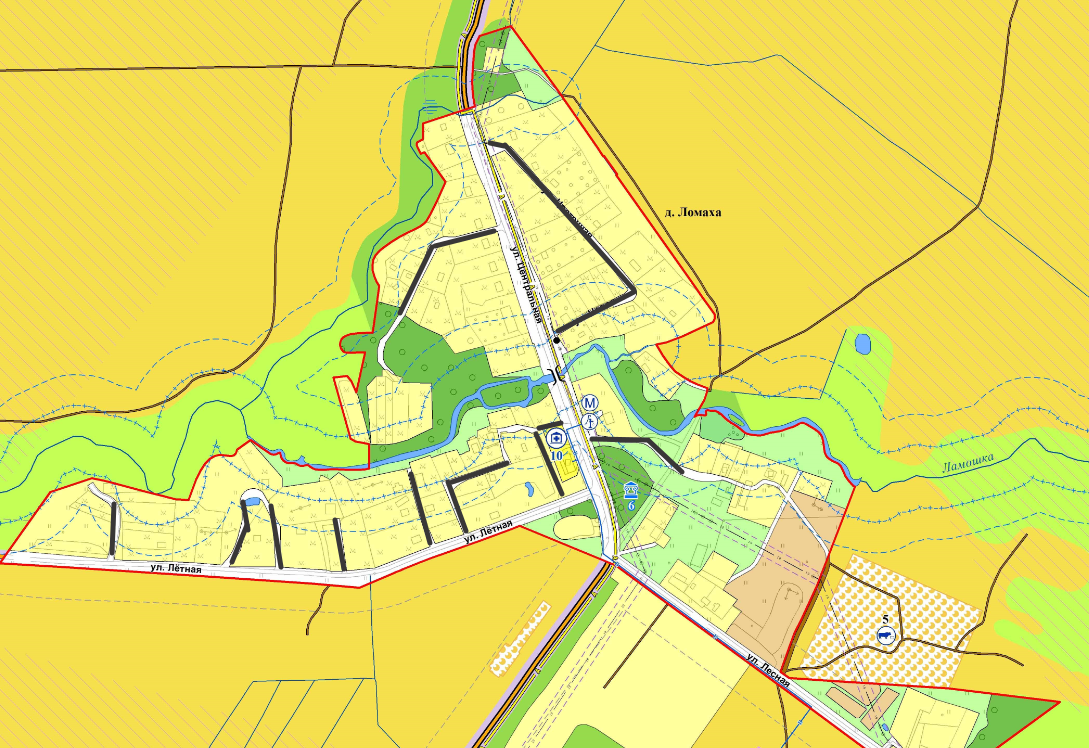 Дер. Маклаково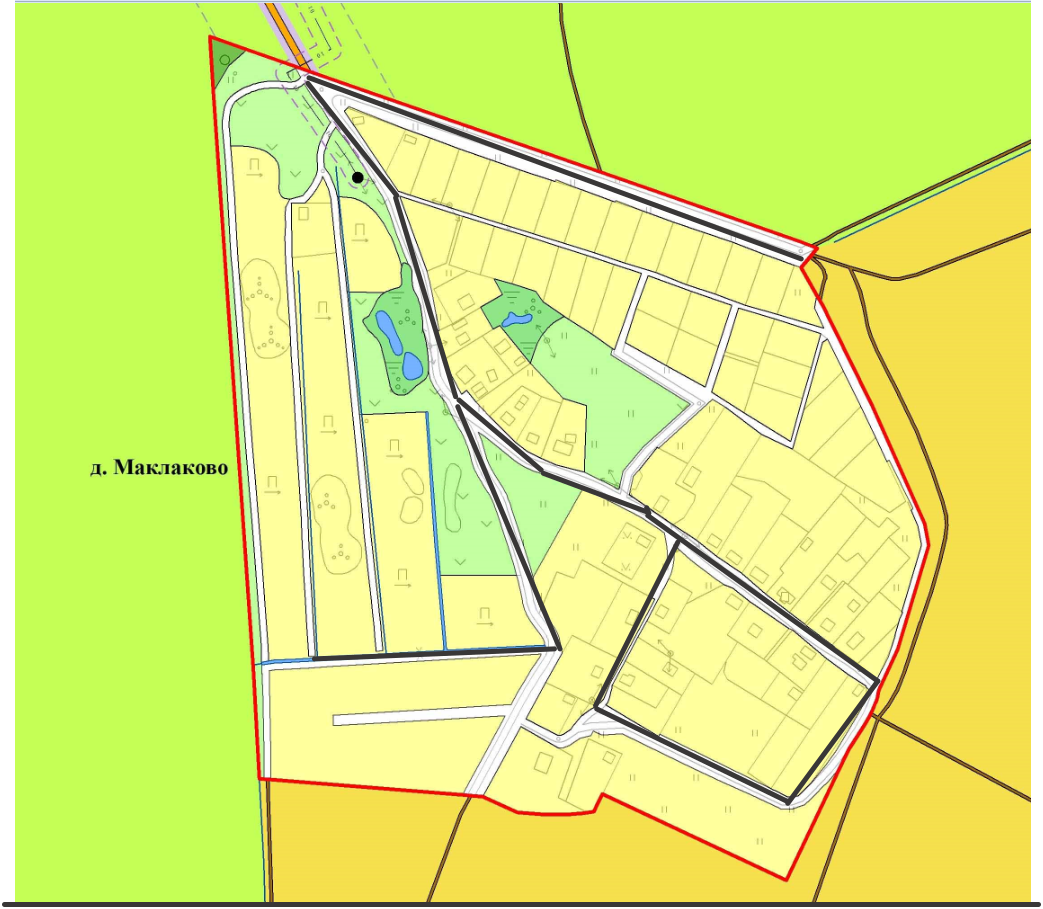 Дер. Ананьино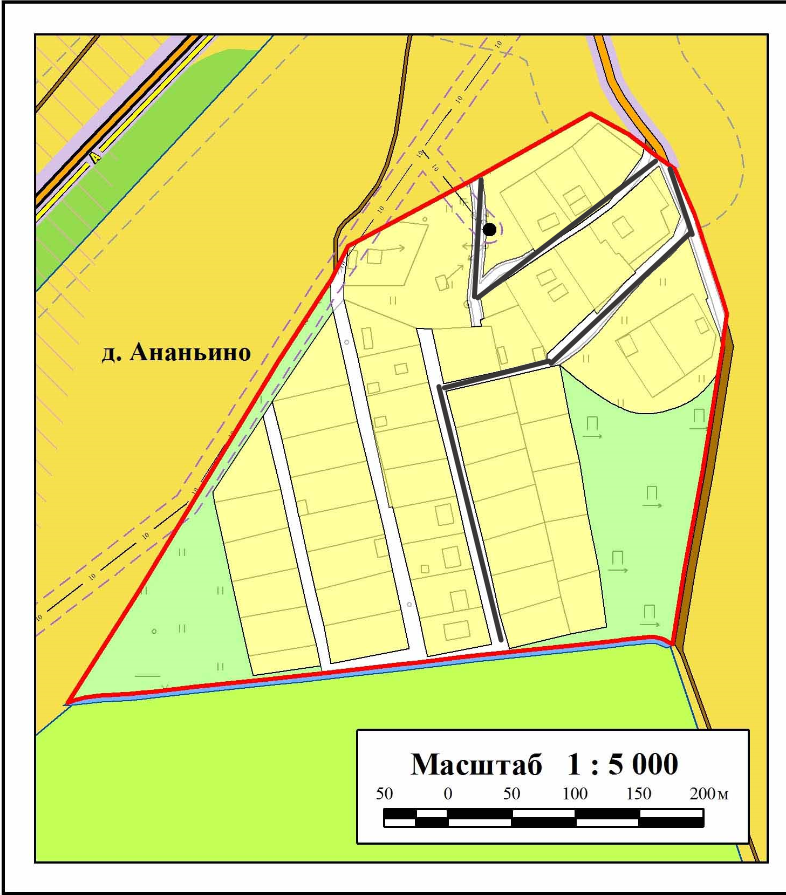 Дер. Воронкино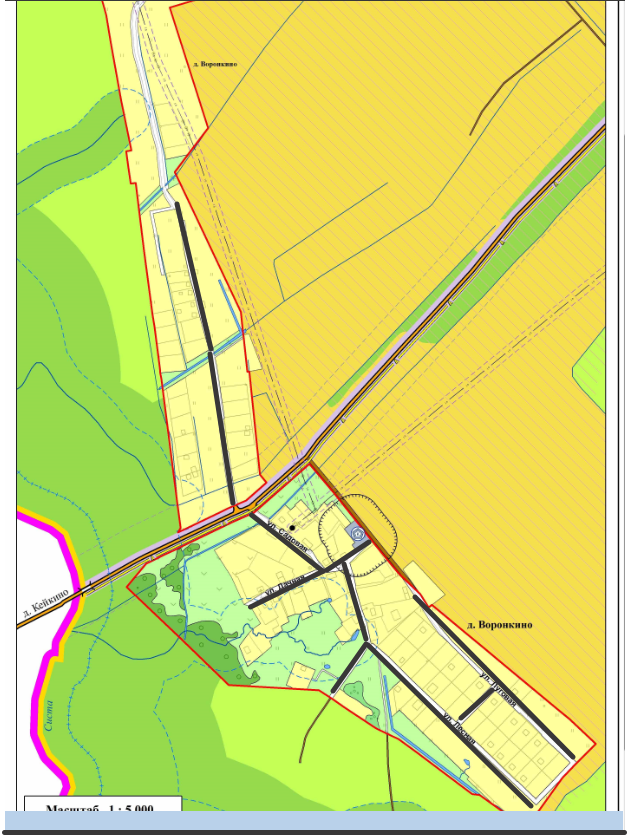 Дер.Климотино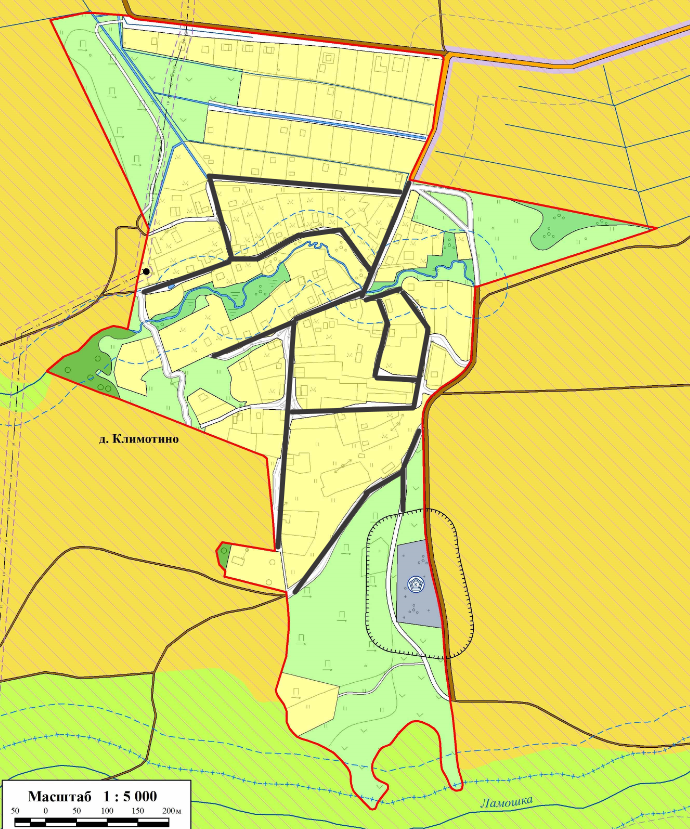 Дер.Заринское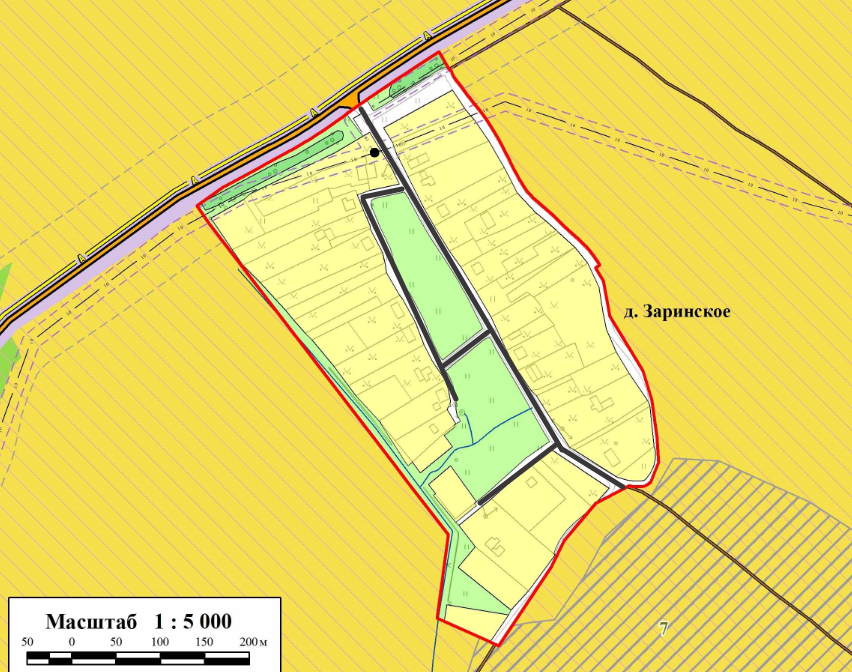 Дер. Кербуково, дер. Новоселки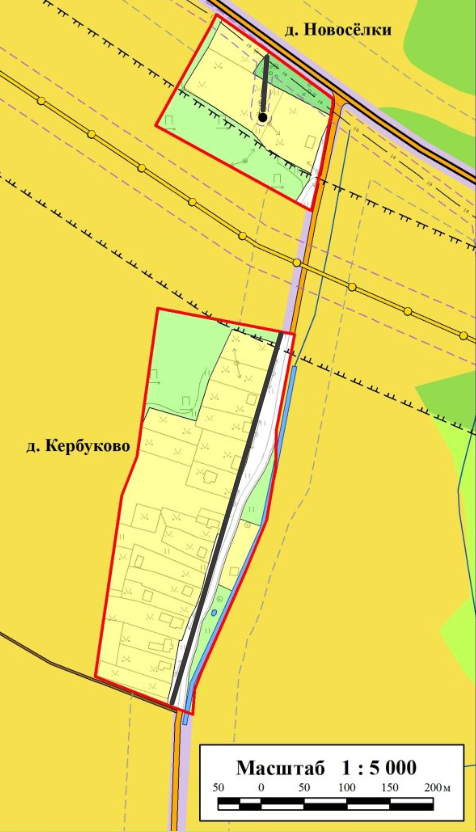 Дер. Ирогощи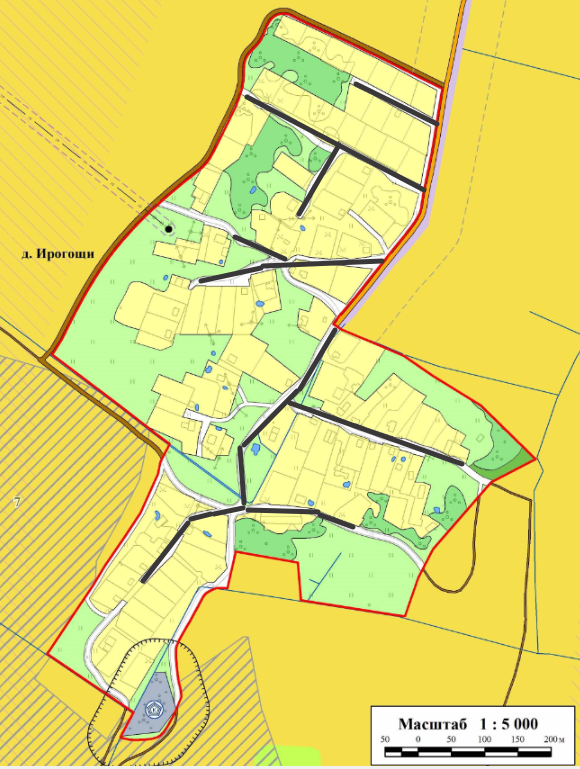 Часть 2.Карта маршрута № 2 по механизированной уборке территории муниципального образования Копорское сельское поселениепо муниципальному контракту № ___ на оказание услуг по расчистке от снега дорог в населенных пунктах и подъездных путей на территории муниципального образования Копорское сельское поселение Ломоносовского района Ленинградской области. Место исполнения муниципального контракта: Ленинградская область, Ломоносовский район: с. Копорье (проезды дворовых территорий многоквартирных домов),д. Копорье (проезды к частному сектору), пос. при ст.жд. Копорье, д. Широково, урочище Юрьево, д. Подозванье, д. Ивановское, д. Подмошье, д. Керново, д. Систо-Палкино, д. МустовоКоличество техники – 2 единицы. Вид техники: фронтальный погрузчик Хундай SL760, МТЗ-82. Количество задействованных человек -2Складирование снега – на обочине дорогПеречень подъездных дорог к населенным пунктам муниципального образования Копорское сельское поселение, подлежащих очистке от снега по части 2Условные обозначения── очистка проезжей части от снега автомобильных дорог общего пользования местного значенияС. Копорье-проезды к дворовым территориям многоквартирных домов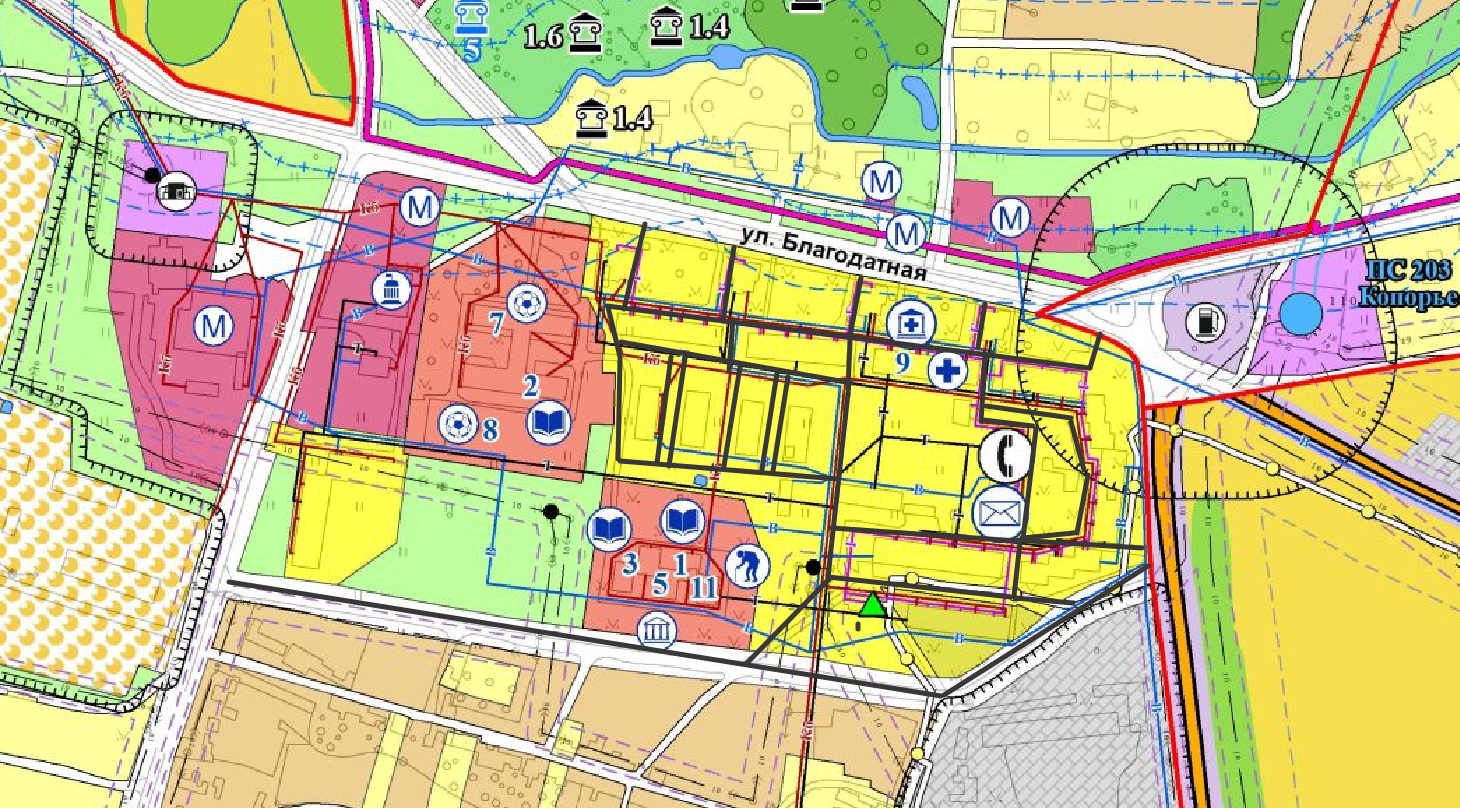 С. Копорье-проезды к домам частного сектора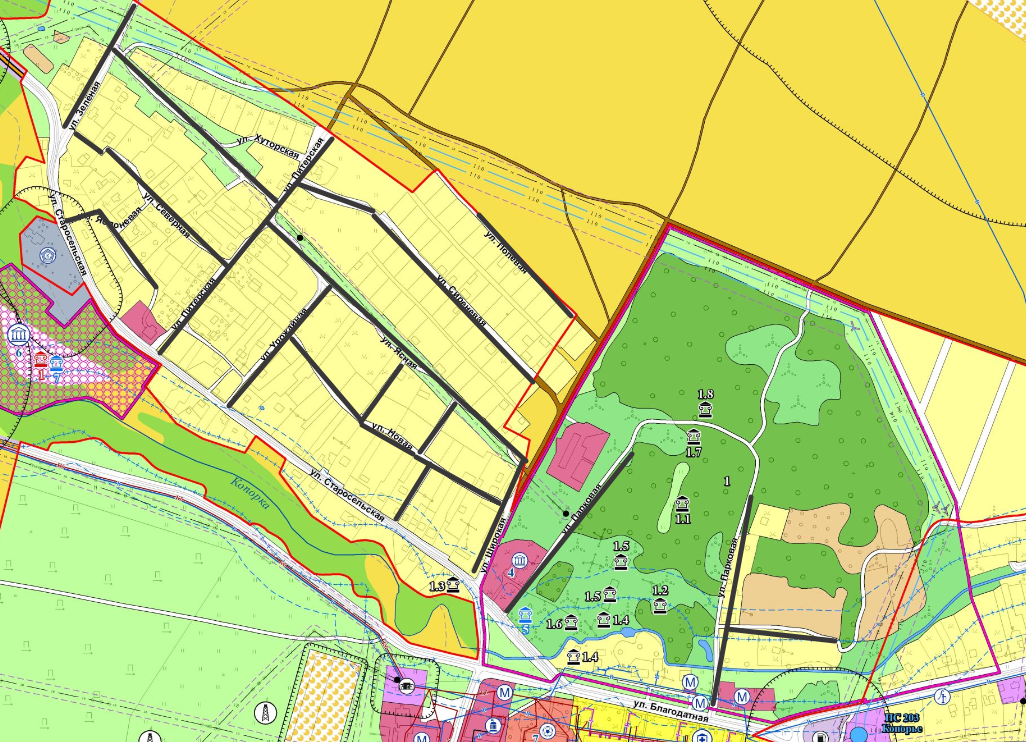 С. Копорье, проезд к дер. Ивановское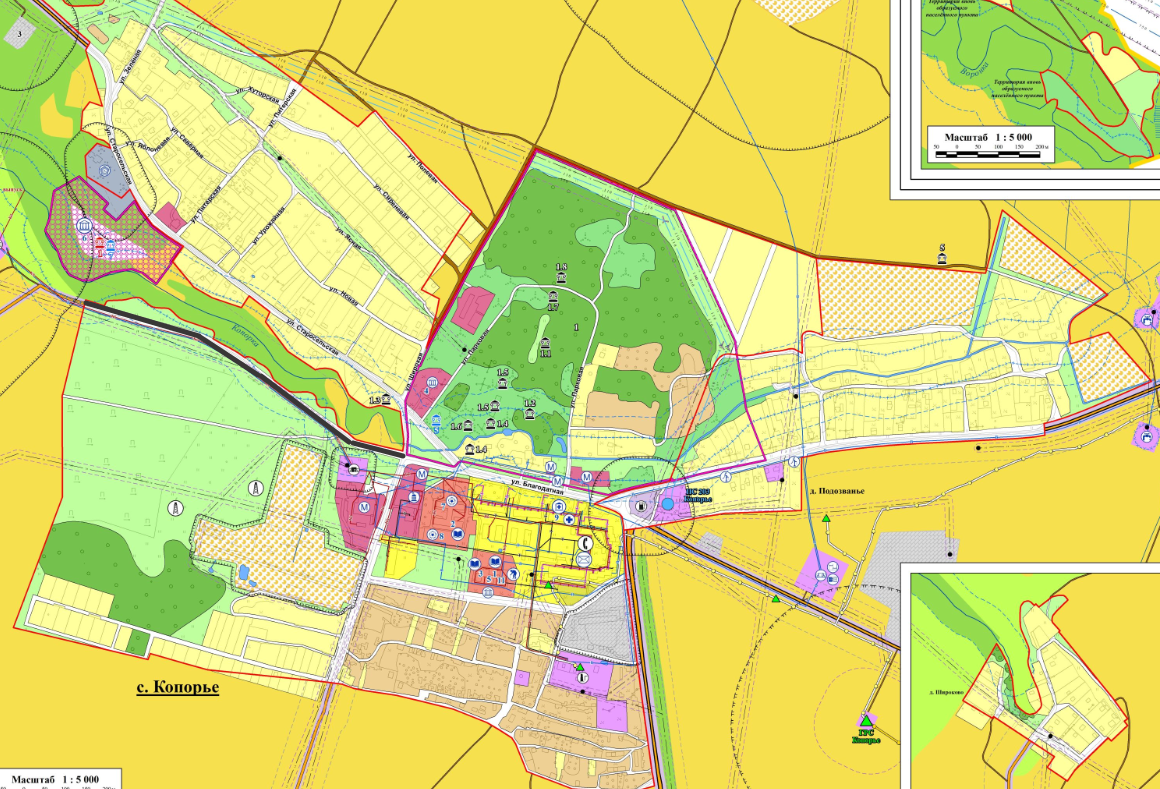 Пос. при ст.ж/д Копорье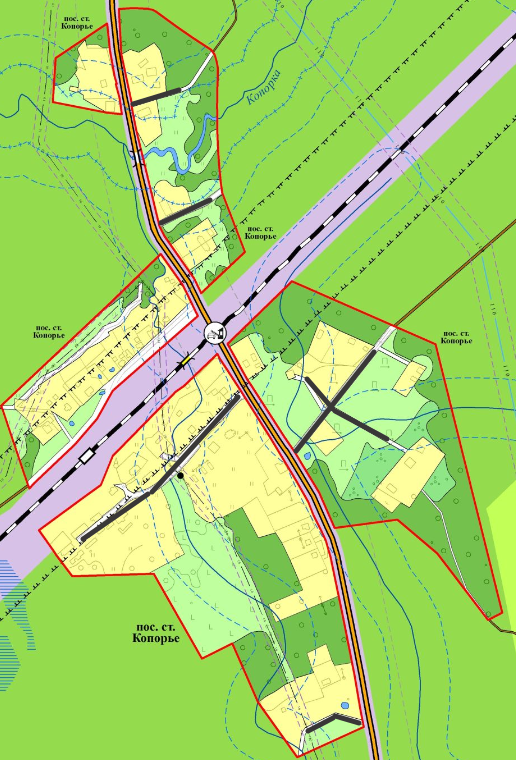 Дер. Широково (ур. Юрьево)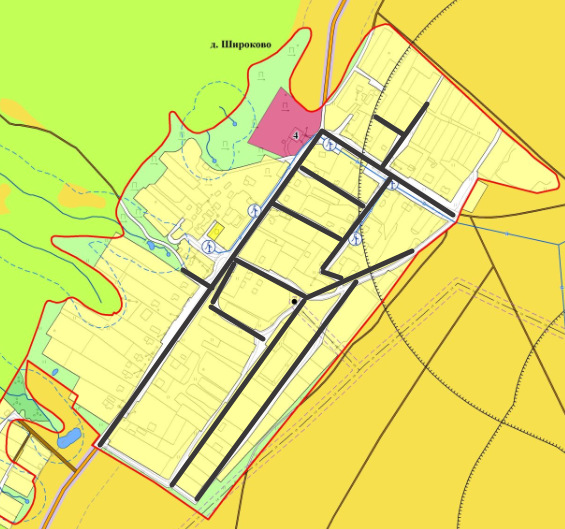 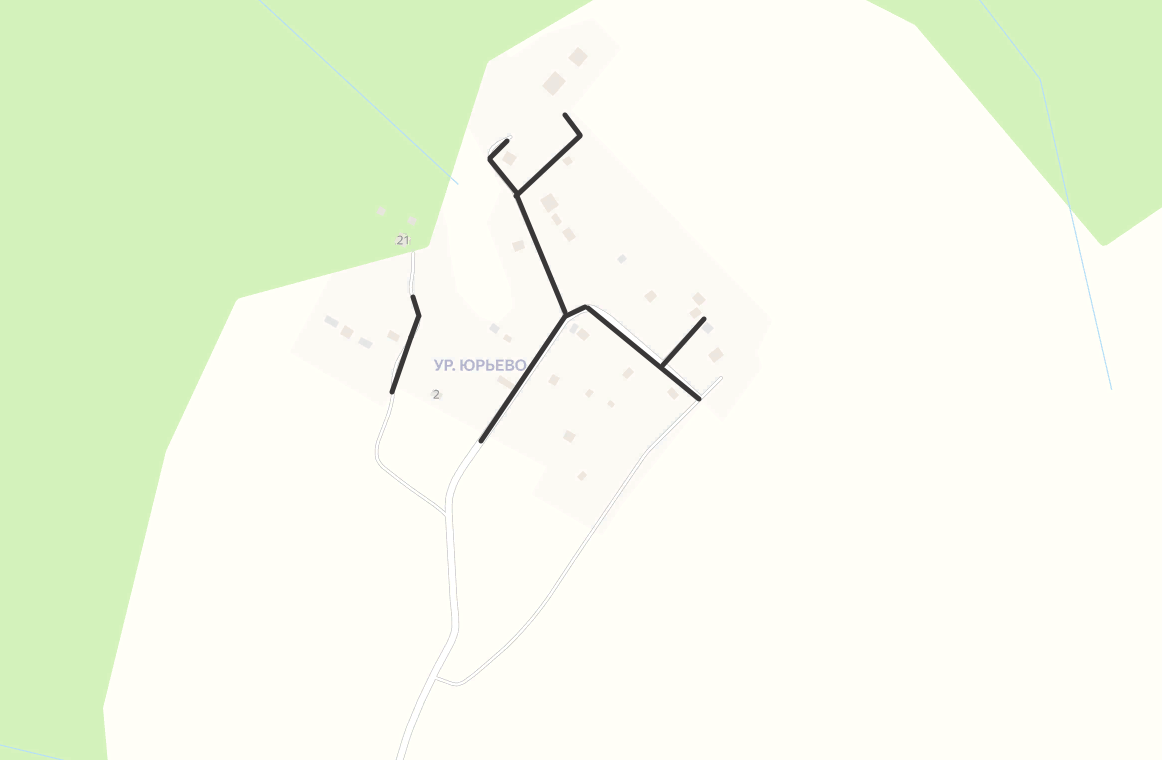 Дер. Подозванье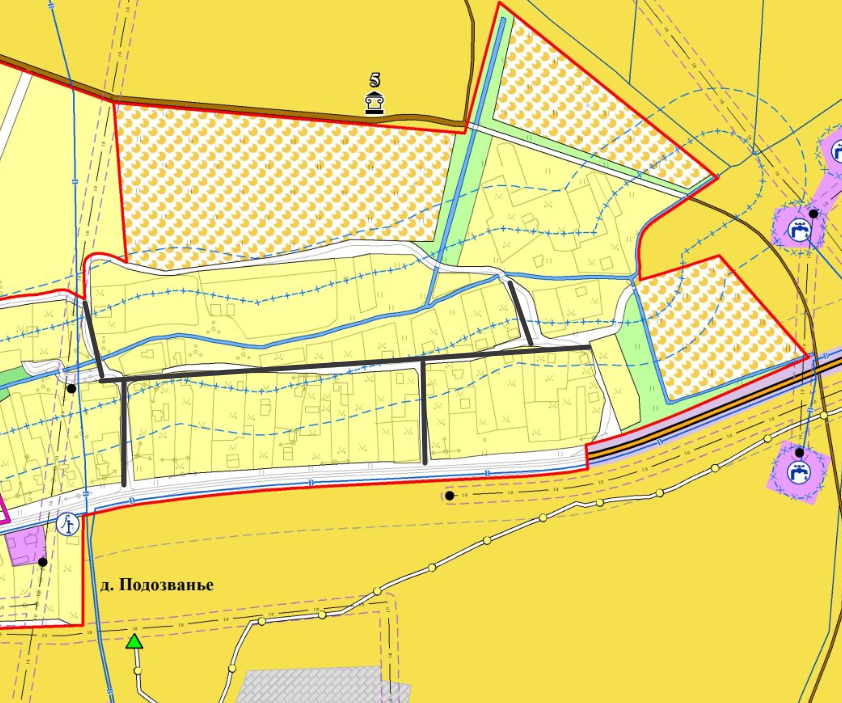 Дер. Ивановское 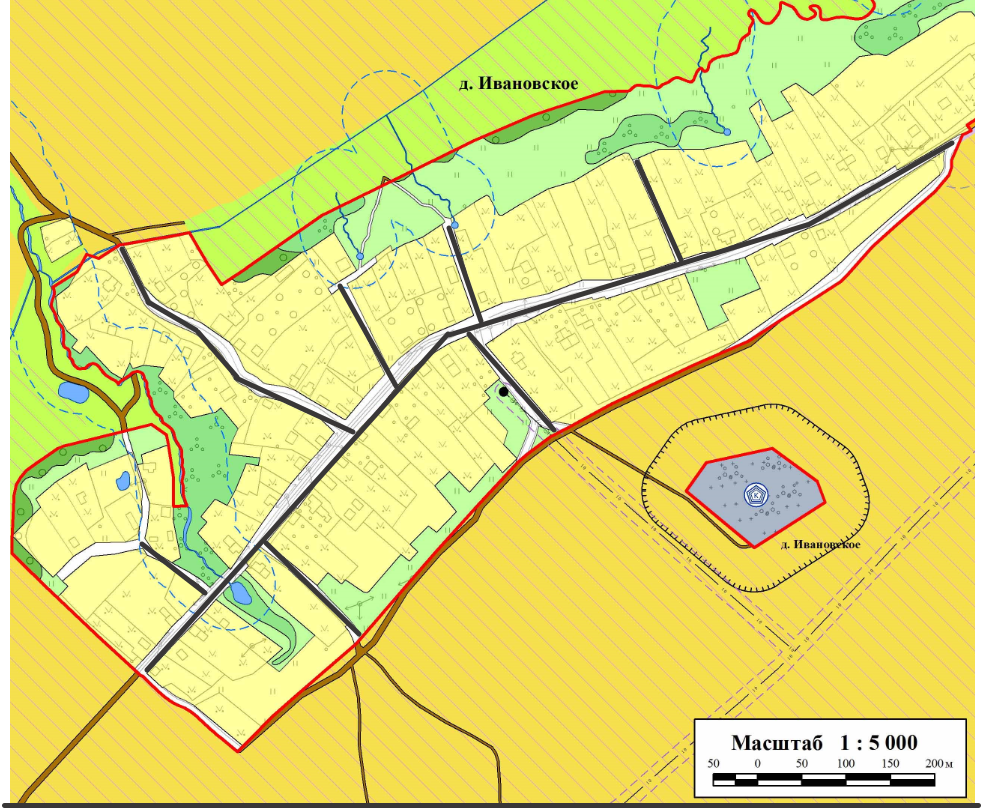 Дер. Подмошье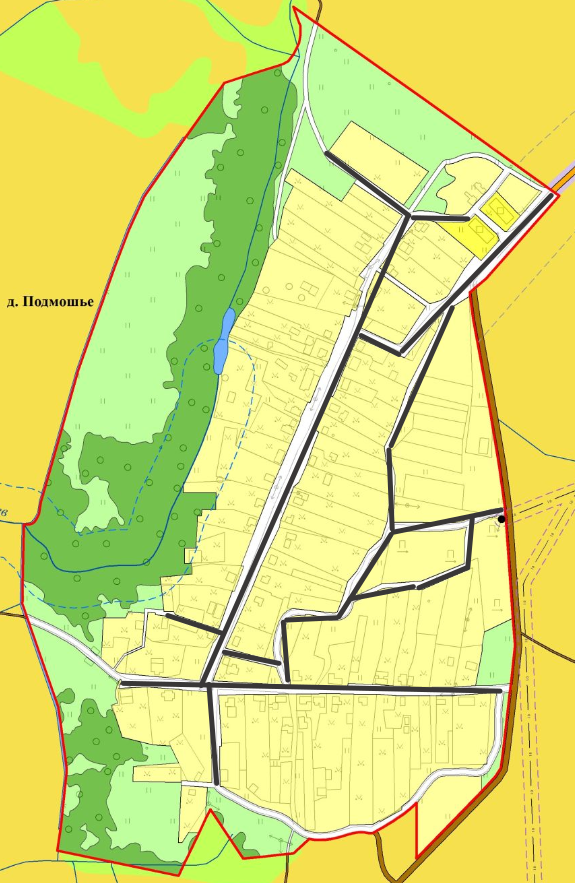 Дер. Систо-Палкино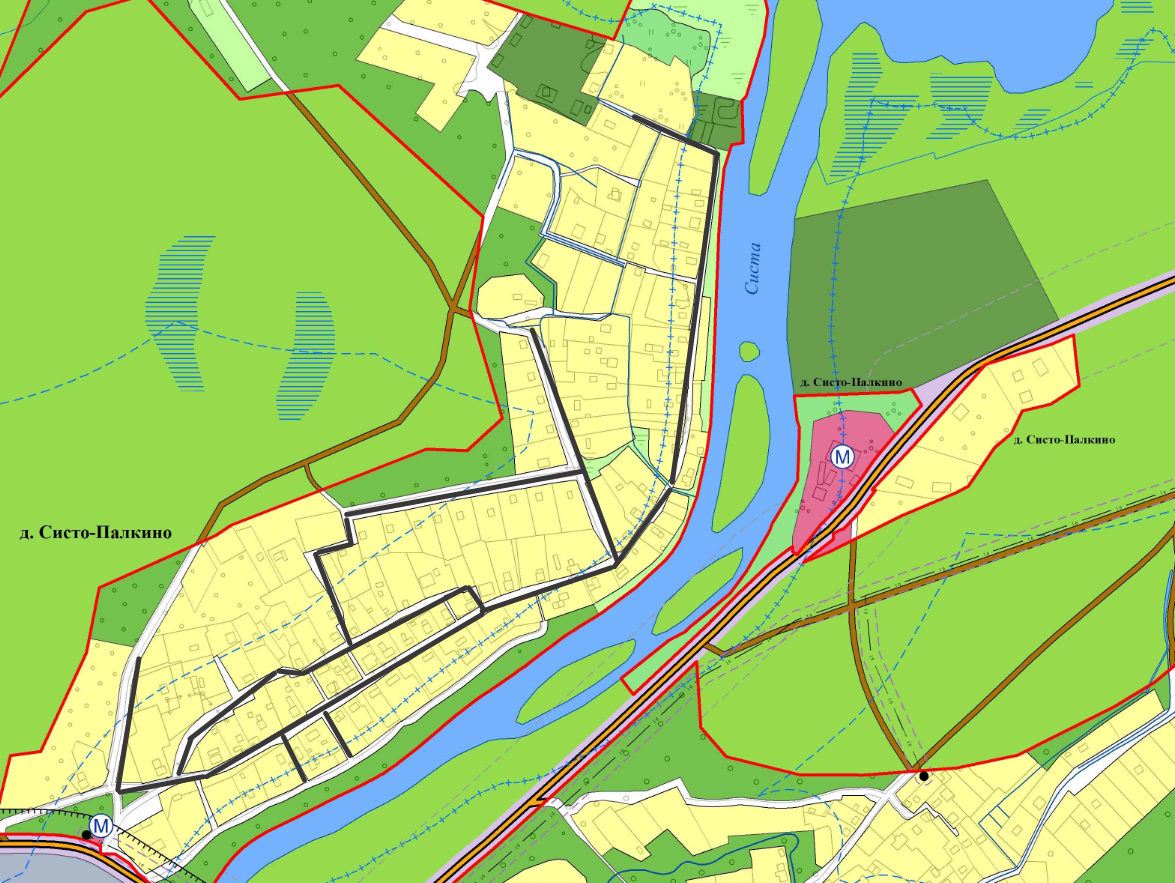 Дер. Мустово 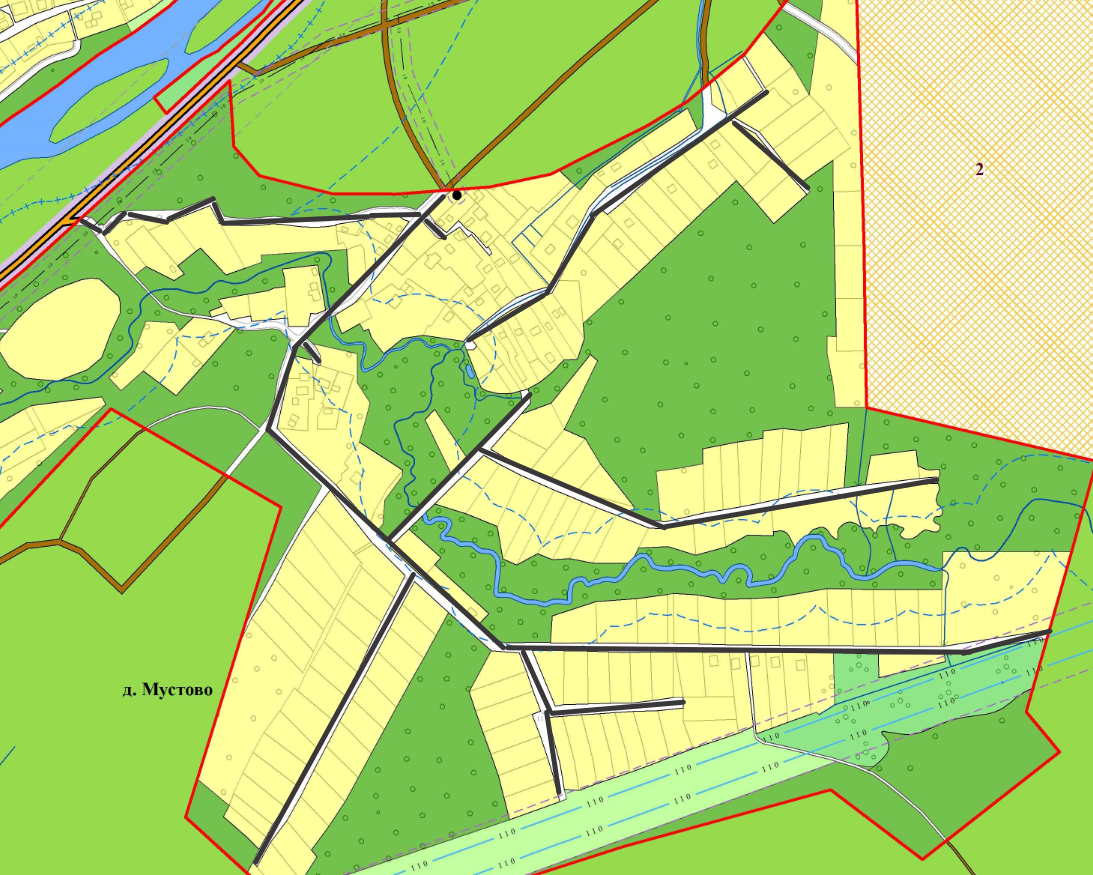 Наименование объектаПротяженность, мШирина, мТип покрытиядер. Ломаха-участки дорог по дер. Ломаха, частный жилой сектор21004Гравийно-щебеночноедер. Маклаково- по д. Маклаково15003Гравийно-щебеночноедер. Ананьино- по дер. Ананьино11503Гравийно-щебеночноедер. Воронкино-участок от главной дороги по д. Воронкино (на левую сторону);-участок от главной дороги по д. Воронкино (на правую сторону).15007003Гравийно-щебеночноедер. Климотино- по д. Климотино20003.5Гравийно-щебеночноед. Заринское-проезды к домам частного сектора1 0003Гравийно-щебеночноедер. Кербуково, дер. Новоселки, -участок от главной дороги  по д. Кербуково, д. Новоселки15004,5Гравийно-щебеночноедер. Ирогощи- по дер. Ирогощи20003Гравийно-щебеночноеНаименование объектаПротяженность, мШирина, мТип покрытияс. Копорье-проезды к дворовым территориям многоквартирных домов37633асфальт, гравийно-щебеночноес. Копорье-проезды к домам частного сектора40003Гравийно-щебеночноеПос. при ст.жд. Копорье-проезды к домам частного сектора20003асфальтдер. Широково-участок дороги по д. Широково- проезды к придомовым территориямУрочище Юрьево- по ур. Юрьево32004асфальтгравийно-щебеночноедер. Широково-участок дороги по д. Широково- проезды к придомовым территориямУрочище Юрьево- по ур. Юрьево32004Гравийно-щебеночноед. Подозванье-проезды к домам частного сектора3 0003Гравийно-щебеночноедер. Ивановское- по д. Ивановское1 5003,5Гравийно-щебеночноедер. Подмошье- по д. Подмошье1 0003Гравийно-щебеночноедер. Керново10203Гравийно-щебеночноедер. Систо-Палкино50003Гравийно-щебеночноедер. Мустово3232.453Гравийно-щебеночное